Конспект НОД по ФЦКМТема: Пожарная безопасность.Цель: Выявить уровень усвоения детьми правил пожарной безопасности, умение выбирать правильный вариант выхода из создавшейся ситуации.Задачи: Закреплять и уточнять знания детей о том, что с огнем играть опасно, о пользе и вреде огня. Вызвать у детей желание быть осторожными с огнем. Развивать логическое мышление, речь, внимание, слуховой и зрительный канал восприятия, долговременную память. Воспитывать ответственность за себя и за своих близких, находчивость, доброжелательность.  Материал: игрушка – пожарная машина, картинки по теме:  «Не играй с огнем».Словарная работа: пожарный щит, машина специального назначения.Ход НОДОрганизационный моментПсихогимнастикаОсновная частьВ: Сегодня я хочу сообщить вам, дети:«Что огонь нам друг и враг»В: Когда человеку надоело жить в пещере без уюта, он придумал много разных вещей, которые ему помогают.Ходить к колодцу или ручью ему расхотелось, и он заставил воду течь к нему в дом. Что он придумал?Д: «Водопровод»В: Готовить пищу на костре было неудобно и человек придумал?Д: «Электрическую плиту».В: Не захотелось ему подниматься на высокий этаж и он придумал?Д: «Лифт»В: Надоело стирать руками?Д: «Стиральную машину».В: Что нам показывает фильмы и мультфильмы?Д: «Телевизор».В: А как же огонь приходит в дом? Нужен он нам? «Нам без доброго огняНе обойтись ни дня.Он надежно дружит с нами:Гонит холод, гонит мрак,Он ребятам греет ужин,Хлеб печет, стирает платье.Вот за что ему почет».В: Дети, а в каждом доме есть огонь? Где его можно взять?Д: из спички, зажигалки.В:  А вы знаете какой бывает огонь? Д: Большой и маленький, полезный и опасный.В: Для чего люди разводят костер?Д: Чтобы согреться или готовить пищу.В: А что надо класть в костер, чтобы он горел? Д: Сухие ветки, дрова, бумагу.В: Вы знаете, не все горит в огне!Дидактическая игра «Что горит, что не горит».В: В наших квартирах много вещей, которые очень хорошо горят, поэтому взрослые и дети должны быть осторожными с огнем.В: Ребята, послушайте  пословицы и поговорки на противопожарную тему:«От искры пожар рождается».«Искра мала, – велик пламень родит».Пока искра в пепле, тогда и туши.Не шути с огнем – обожжешься.Огонь да вода все сокрушат.Искру туши до пожара, беду отводи до удара. Игра – шутка «Это я, это я, это все мои друзья»- Кто, услышав, запах гари, сообщает о пожаре?- Кто из вас, завидев дым, Говорит: «Пожар, горим»?.- Кто из вас шалит с огнем утром, вечером и днем?- Кто костров не разжигает и другим не позволяет?- Кто от маленькой сестрички прячет, дети, дома спички?- А признайтесь – ка мне в том, кто из вас шалит с огнем?В: Ребята, кто-то к нам стучится. Входит лисичка.- Здравствуйте, ребята. Я лисичка – сестричка. Вы меня узнали?- А вы знаете, ребята, я очень люблю  играть, посмотрите, что я принесла. (достает коробочку спичек).- Ой, кто-то в коробочке пищит. Спички. Как интересно. Спички что-то говорят. Спички говорят, что хотят поиграть с нами. Они предлагают, чтобы мы их зажгли, когда они будут гореть, всем будет тепло и весело. (Лисичка зажигает спичку)Л: Как здорово! Сама спичка деревянная, головка у нее из серы.Посмотрите, как она быстро вспыхивает, как красиво горит деревянная палочка, огонь такой яркий. Ой, ой! Огонь приближается к моим лапкам, обжигает их, и мне становится больно! Дети, помогите мне, что делать? Д: Потушить огонь, подуть на него.Л: Дети, а если я брошу горящую спичку на пол, что произойдет?Д: пожар.Л: А вы знаете, дети, что с нами однажды произошло?Я с лисичками – сестричками взяла спички и пошла на море и зажгла его. Вспомните слова из какой они сказки:« А лисички, взяли спички.К морю синему пошлиМоре синее зажгли»Д: Сказка К.И Чуковского «Путаница».Л: Ой, как мы испугались! Дети, а кто помог потушить огонь на море? Д: Бабочка В: Вот, лисичка, какая беда может случиться от маленькой спички. Оставайся с нами. И ты узнаешь как нужно обращаться с огнем. Много пожаров от неосторожного обращения с огнем. Огонь очень опасен. Он сначала горит медленно, потом языки пламени становятся выше, сильнее, разгораются, бушуют.Физкультминутка  В: Ребята,  какие вы знаете правила пожарной безопасности?Нельзя брать в руки спички, зажигалки.спичками мы не играем     спичками играть нельзя!     Вы запомните, друзья!Нельзя зажигать газовую плиту. Нельзя включать утюг и другие электроприборы.Утюжок без мамыДома не включайЗагореться можетДом твой невзначай.Нельзя влезать пальцами или предметами в розетки.Нельзя сушить белье над плитой. Нельзя разжигать костры около дома.В: Дети, но мы с вами должны знать  как надо правильно себя вести при пожаре. Д: Если пожар небольшой -  его можно затушить водой или накрыть плотным одеялом. - Нельзя тушить водой горящие электроприборы. - Нельзя прятаться в дальних углах, под кроватями, за шкафами – опасен не только огонь, но и дым.- Нельзя оставаться в помещении, где начался пожар, а надо быстро уйти и звать на помощь взрослых.В: А сейчас, ребята, я вам загадаю загадки.Уголек из печки «скок»,И поджог половичок,Наблюдателем не стой,     Уголек залей ( водой)Жжется печь -  ее не троньПотому что в ней …(огонь).Шалун со спичками шалилШалун в больницу (угодил).Ростом невеличкаМаленькая спичка.Только трогать спичкиНе имей (привычки).Без рук, без ногА на гору полез (огонь).В:  Посмотрите, какая необычная машина. Кто знает, как она называется? Д: Пожарная машина.В: А как вы думаете, почему ее так называют?- Правильно, от слова «пожар» ее называют пожарной машиной, а люди, которые тушат пожар – пожарные. ( Просмотр диска о пожарных).В: Какого цвета машина? (красная)Почему пожарные машины всегда красного цвета?А как едет пожарная машина, быстро или медленно?В: Обобщение: «Пожарная машина – это машина специального назначения. Машина всегда красного цвета, чтобы ее было видно издалека. Красный цвет – цвет огня. Едет пожарная машина быстро, чтобы успеть потушить огонь и спасти людей».В: Дети, запомните все правила пожарной безопасности и всегда их соблюдайте, чтобы пожарная машина никогда не приезжала к вашему дому.Итог НОД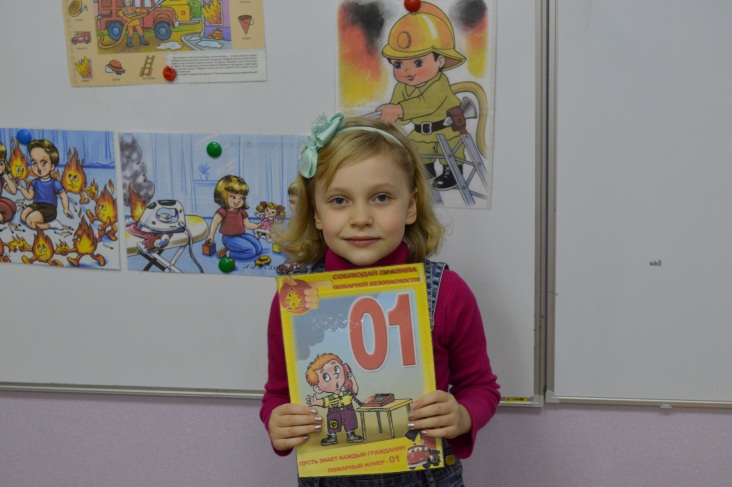 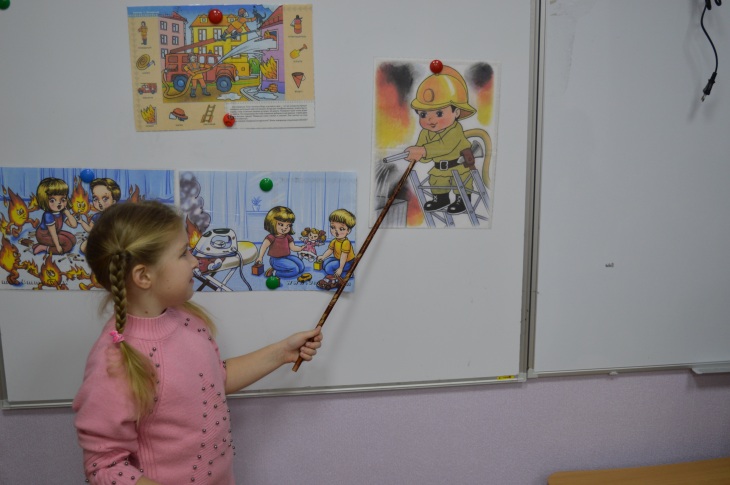 